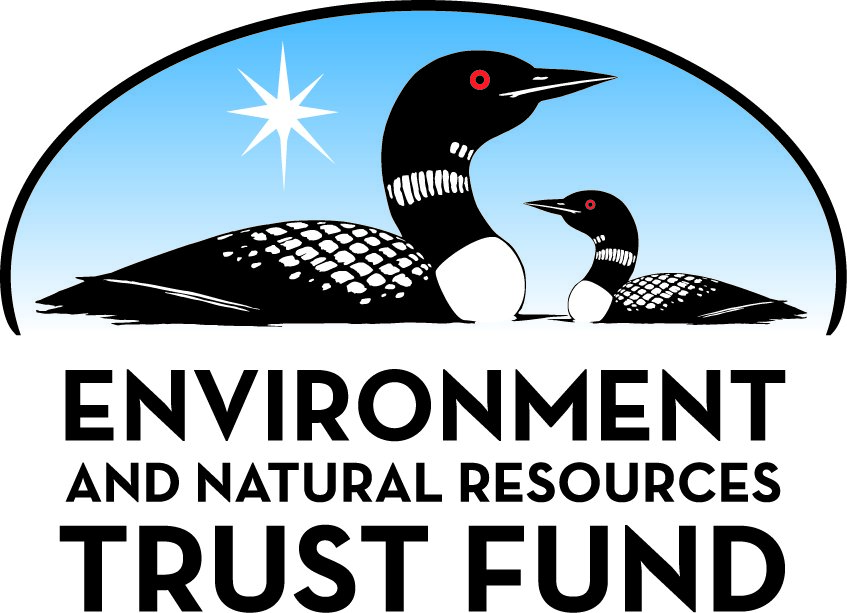 Environment and Natural Resources Trust Fund2022 Request for ProposalGeneral InformationProposal ID: 2022-111Proposal Title: Minnesota State Parks and State Trails AcquisitionsProject Manager InformationName: Shelby KokOrganization: MN DNR - State Parks and Trails DivisionOffice Telephone: (651) 259-5590Email: shelby.kok@state.mn.usProject Basic InformationProject Summary: Acquire top priority in-holdings within legislatively established boundaries of Minnesota’s 75 State Parks and State Recreation Areas and 26 State Trails from willing sellers.Funds Requested: $4,250,000Proposed Project Completion: June 30 2024LCCMR Funding Category: Land Acquisition, Habitat, and Recreation (G)Project LocationWhat is the best scale for describing where your work will take place?  
	StatewideWhat is the best scale to describe the area impacted by your work?  
	StatewideWhen will the work impact occur?  
	During the Project and In the FutureNarrativeDescribe the opportunity or problem your proposal seeks to address. Include any relevant background information.This proposal is an investment in the future, fulfilling legislative direction to acquire parcels from willing sellers within legislatively authorized and defined state parks, state recreation areas and state trails systems. This project will protect and enhance Minnesota’s environment and natural resources, promote positive economic impacts and increase outdoor recreation opportunities for all Minnesota citizens and visitors. Most Minnesota state parks and trails in-holdings are once-in-a-lifetime opportunities. Interested willing sellers often have a vision to include their family’s treasured property as a part of a State Park or State Trail for the public to enjoy their land into perpetuity. If funding is unavailable to pursue an acquisition, the property is at risk to be subdivided, developed or taken off the market for decades.What is your proposed solution to the problem or opportunity discussed above? i.e. What are you seeking funding to do? You will be asked to expand on this in Activities and Milestones.Currently, the Minnesota Department of Natural Resources (MN DNR) does not own and manage on behalf of the public approximately 15% (41,900 acres) of land located within the legislatively approved and statutorily described boundaries of the 66 Minnesota state parks and nine state recreation areas.  The MN DNR currently owns and manages on behalf of the public approximately 50% of the land needed to complete the 26 legislatively authorized State Trails. The MN DNR has identified and ranked each parcel within legislatively defined boundaries and alignments for state parks and Trails. The MN DNR maintains, reviews and annually updates a general statewide priority list of willing sellers. Potential projects are analyzed using investment criteria established in the DNR Parks and Trails System Plan.What are the specific project outcomes as they relate to the public purpose of protection, conservation, preservation, and enhancement of the state’s natural resources? The successful acquisition of the identified properties will result in expanded natural and cultural resources protection and restoration, environmental educational programming, increased economic activity in local communities, and enhanced outdoor recreation opportunities to engage current and future generations in Minnesota’s great outdoors.Activities and MilestonesActivity 1: State Park In-HoldingsActivity Budget: $3,825,000Activity Description: 
This project proposes the acquisition of high priority property in-holdings located entirely within the boundaries of state parks and State recreation areas. The successful acquisition of these properties will eliminate the potential for future development and associated resource fragmentation within the statutory boundaries of state parks and state recreation areas that are inconsistent with legislative intent and the unit’s management plans. The primary benefit of State acquisition of the identified properties, however, is the opportunity provided to conserve and protect substantial areas that contain rare, unique or high quality natural resource communities and areas of significant bio-diversity while also expanding the potential for public recreational access to areas which were previously inaccessible or privately held. There is a potential need for site cleanup after acquisition of the property. The priority properties to be considered for acquisition under this project are proposed in Forestville Mystery Cave, Great River Bluffs, Jay Cooke, Maplewood, McCarthy Beach, Tettegouche, and Wild River State Parks the Cuyuna Country State Recreation Area. Should one of these acquisitions be unsuccessful, the MN DNR will request an amendment to the Project Workplan that will identify a replacement property selected from a statewide.Activity Milestones: Activity 2: Legislatively Authorized State TrailsActivity Budget: $425,000Activity Description: 
Acquire high priority in-holdings along legislatively authorized state trails from willing sellers statewide to fulfill master plans throughout the State of Minnesota.  There is a potential need for site cleanup after acquisition of the property. Potential high priority parcels include in-holdings in the following locations: Goodhue-Pioneer, Gitchi Gami, and Glacial Lakes State Trails.Activity Milestones: Project Partners and CollaboratorsLong-Term Implementation and FundingDescribe how the results will be implemented and how any ongoing effort will be funded. If not already addressed as part of the project, how will findings, results, and products developed be implemented after project completion? If additional work is needed, how will this be funded? 
Each of the properties identified for potential acquisition are located within existing state park or state recreation area boundaries or along authorized state trail corridor. All facilities are components of the Outdoor Recreation System which require individual master plans to guide land acquisition, development and improvement, public use and resource management. The Parks and Trails Division maintains an active priority parcel list of potential acquisitions to pursue, based on available funding sources.  All property surveys, valuations, negotiations and transactions will be completed by the staff of the MN DNR Lands and Minerals Division.Other ENRTF Appropriations Awarded in the Last Six YearsProject Manager and Organization QualificationsProject Manager Name: Shelby KokJob Title: Parks and Trails Division - Acquisition ConsultantProvide description of the project manager’s qualifications to manage the proposed project. 
Shelby Kok has been an Employee of the State of Minnesota for 7 years.  For the last 2 years, as an employee of the Minnesota Department of Natural Resources Parks and Trails Division she has been principally responsible for the expansion of renewable energies and energy consumption reduction at Public Water Accesses, State Parks, and State Recreation Areas.  Her experience includes project management. Many of the projects include multiple disciplines and local partners.  Mrs. Kok has experience with the grant management, procedures and the requirements associated with a variety of federal and non-federal funding.Organization: MN DNR - State Parks and Trails DivisionOrganization Description: 
The Department of Natural Resources, Parks and Trails Division operates 67 state parks, 8 state recreation areas, more than 650 miles of surfaced, improved state trail, 1,610 water access sites, 30 water trails and 9 state waysides throughout Minnesota. The Parks and Trails Division connects people to the state’s natural resources by providing access to outdoor recreation, conservation education and natural resource restoration and management. The vision of the Parks and Trails Division is to create unforgettable park, trail and water recreation experiences that inspire people to pass along the love for the outdoors to current and future generations. More information on the Minnesota DNR can be found at MNDNR.govBudget SummaryClassified Staff or Generally Ineligible ExpensesNon ENRTF FundsAcquisition and RestorationParcel ListFee Acquisition1. Describe the selection process for identifying and including proposed parcels on the parcel list, including an explanation of the criteria and decision-making process used to rank and prioritize parcels. 
The Minnesota Department of Natural Resources (MnDNR) has identified and ranked each parcel within legislatively defined boundaries and alignments for State Parks and Trails. The MnDNR maintains, reviews and annually updates a general statewide priority list of willing sellers. Potential projects are analyzed using investment criteria established in the DNR Parks and Trails System Plan2. List all adopted state, regional, or local natural resource plans in which the lands included in the parcel list are identified for the acquisition purposes you propose. Include the URL to the plan if one is available. 
MNDNR Parks and Trail Division Park and Trail Management Plans3. For any parcels acquired in fee title, a restoration and management plan must be prepared. Summarize the components and expected outcomes of restoration and management plans for parcels acquired by your organization, how these plans are kept on file by your organization, and overall strategies for long-term plan implementation, including how long-term maintenance and management needs of the parcel will be financed into the future. 
The scope and nature of restoration of acquire parcels will be based upon the nature of the potential use. All resource management plans for individual parks and trails facility are maintained by the Division Resource Manager. Long term maintenance and management of the selected properties will be assumed by the existing Parks and Trails Division Facility Managers and Staff.4. For each parcel to be conveyed to a State of Minnesota entity (e.g., DNR) after purchase, provide a statement confirming that county board approval will be obtained. 
For each property purchased will be subject to County Board Approval per DNR administrative direction.5. If applicable (see M.S. 116P.17), provide a statement confirming that written approval from the DNR Commissioner will be obtained 10 business days prior to any final acquisition transaction. 
Confirmed.AttachmentsRequired AttachmentsMapFile: Alternate Text for MapAttached is a map of Minnesota. There are red polygons representing proposed priority state park in-holdings and blue lines representing proposed priority in-holdings along legislatively authorized state trails....Administrative UseDoes your project include restoration or acquisition of land rights? 
	Yes: Fee Acquisition, Does your project have potential for royalties, copyrights, patents, or sale of products and assets? 
	NoDo you understand and acknowledge IP and revenue-return and sharing requirements in 116P.10? 
	N/ADo you wish to request reinvestment of any revenues into your project instead of returning revenue to the ENRTF? 
	N/ADoes your project include original, hypothesis-driven research? 
	NoDoes the organization have a fiscal agent for this project? 
	NoDescriptionCompletion DatePriority park inholdings identified and preliminary work or agreement madeDecember 31 2022Other or secondary inholdings identified if neededJune 30 2023LAM acquisition services complete priority park inholdingsJune 30 2023Priority inholdings completeDecember 31 2023LAM acquisition services complete secondary inholdingsDecember 31 2023Secondary inholdings completeJune 30 2024Restoration priority inholding completeJune 30 2024Restoration secondary inholding completeJune 30 2024DescriptionCompletion DatePriority trail inholdings identified and preliminary work or agreement madeDecember 31 2022Other or secondary inholdings identified if neededJune 30 2023LAM acquisition services complete priority trail inholdingsJune 30 2023Priority inholdings completeDecember 31 2023LAM acquisition services complete secondary inholdingsDecember 31 2023Secondary inholdings completeJune 30 2024Restoration priority inholding completeJune 30 2024Restoration secondary inholding completeJune 30 2024NameOrganizationRoleReceiving FundsBrett FeldmanParks and Trails Council of MinnesotaThe Parks and Trails Council provides support and advocacy for State Park Improvements and In-Holding Acquisition.NoNameAppropriationAmount AwardedState Parks and State Trails Land AcquisitionsM.L. 2015, Chp. 76, Sec. 2, Subd. 09a$1,500,000Minnesota State Parks and State Trails Land AcquisitionM.L. 2017, Chp. 96, Sec. 2, Subd. 09c$1,500,000Minnesota State Parks and State TrailsM.L. 2018, Chp. 214, Art. 4, Sec. 2, Subd. 09k$2,500,000Minnesota State Parks and State Trails In-HoldingsM.L. 2019, First Special Session, Chp. 4, Art. 2, Sec. 2, Subd. 09c$2,000,000Category / NameSubcategory or TypeDescriptionPurposeGen. Ineli gible% Bene fits# FTEClass ified Staff?$ AmountPersonnelSub Total-Contracts and ServicesMNDNR Lands and Minerals DivisionProfessional or Technical Service ContractThe Lands and Minerals Division staff provides for or directly oversees all land acquisitions for the Parks and Trails Division, including all land valuations, land surveys, recording and legal services.6$300,000Sub Total$300,000Equipment, Tools, and SuppliesSub Total-Capital ExpendituresSub Total-Acquisitions and StewardshipFee Title Acquisition Acres: 199  Parcels: 14 $3,950,000Sub Total$3,950,000Travel In MinnesotaSub Total-Travel Outside MinnesotaSub Total-Printing and PublicationSub Total-Other ExpensesSub Total-Grand Total$4,250,000Category/NameSubcategory or TypeDescriptionJustification Ineligible Expense or Classified Staff RequestCategorySpecific SourceUseStatusAmountStateCashParks and Trails Legacy Funds FY22 - No citation until appropriatedParks and Trails Division Allocation for State Parks and State Trail property acquisitions and related transactionsPending$500,000State Sub Total$500,000Non-StateNon State Sub Total-Funds Total$500,000NameCountySite SignificanceActivityAcresMilesEstimated CostType of LandownerEasement or Title HolderStatus of WorkCuyuna Country SRACrow WingCuyuna Country State Recreation AreaFee Title40-$460,000PrivateMinnesota Department of Natural ResourcesHas not begunForestville Mystery Cave State ParkFillmoreForestville Mystery Cave State ParkFee Title16-$75,000PrivateMinnesota Department of Natural ResourcesHas not begunGitchi Gami State TrailCookGitchi Gami State TrailFee Title60.5$75,000PrivateGitchi Gami State TrailHas not begunGlacial Lakes State TrailKandiyohiGlacial Lakes State TrailFee Title10.1$5,000PrivateMinnesota Department of Natural ResourcesHas not begunGoodhue Pioneer Parcel 1GoodhueGoodhue Pioneer State TrailFee Title90.75$125,000PrivateMinnesota Department of Natural ResourcesHas not begunGoodhue Pioneer Parcel 2GoodhueGoodhue Pioneer State TrailFee Title60.5$85,000PrivateMinnesota Department of Natural ResourcesHas not begunGoodhue Pioneer Parcel 3GoodhueGoodhue Pioneer State TrailFee Title60.5$85,000PrivateMinnesota Department of Natural ResourcesHas not begunGoodhue Pioneer Parcel 4GoodhueGoodhue Pioneer State TrailFee Title30.25$50,000PrivateMinnesota Department of Natural ResourcesHas not begunGreat River Bluffs State ParkWinonaGreat River Bluffs State ParkFee Title4.2-$30,000PrivateMinnesota Department of Natural ResourcesHas not begunJay Cooke State ParkCarltonJay Cooke State ParkFee Title40-$120,000PrivateMinnesota Department of Natural ResourcesHas not begunMaplewood State ParkOtter TailMaplewood State ParkFee Title3-$75,000PrivateMinnesota Department of Natural ResourcesHas not begunMcCarthy Beach State ParkSt. LouisMcCarthy Beach State ParkFee Title14-$500,000PrivateMinnesota Department of Natural ResourcesHas not begunTettegouche State ParkLakeTettegouche State ParkFee Title50-$2,500,000PrivateMinnesota Department of Natural ResourcesHas not begunWild River State ParkChisagoWild River State ParkFee Title1-$65,000PrivateMinnesota Department of Natural ResourcesHas not begunTotals199.22.6$4,250,000